AUTORIZACIÓN DE PARTICIPACIÓN EN ACTIVIDADES PRESENCIALES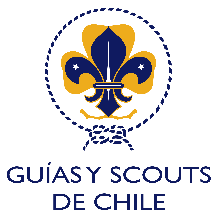 Yo, _________________________________________ apoderado/a y/o tutor/a de ____________________________________ RUT _______________________ perteneciente a la Unidad _______________________________ del Grupo ________________________________________________, autorizo que participe de las actividades presenciales a realizarse el día ____/____/____ en el lugar denominado ___________________________________________________________________.Al firmar esta autorización, aseguro que mi hija/o no presenta ninguno de los siguientes síntomas en las últimas 48 horas:Fiebre, temperatura corporal de 37,5 ° C o más.Tos seca.Debilidad general, fatiga o cansancio.Disnea o dificultad respiratoria.Dolor u opresión persistente en el pecho.Odinofagia o dolor de garganta al comer o tragar fluidos..Pérdida brusca del gusto (ageusia) y/o el olfato (anosmia).Congestión nasal.Conjuntivitis (enrojecimiento ocular).Cefalea o dolor de cabeza.Mialgia o dolores musculares o articulares.Diferentes tipos de erupciones cutáneas.Anorexia, náuseas o vómitos.Diarrea.Escalofríos o vértigo.En caso de presentar algún síntoma en actividades, llamar a:Por este medio declaro que mi núcleo familiar (o las personas con las que vive mi hijo/a) no ha tenido contacto con un caso sospechoso o positivo de COVID-19 desde hace 5 días. Declaro conocer el “Protocolo de Retorno Seguro y Responsable a Actividades Presenciales de la Asociación de Guías y Scouts de Chile”.Nombre CompletoParentescoTeléfonoNombre Completo y RutFirma del Apoderado/a y/o Tutor Legal